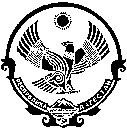 РЕСПУБЛИКА ДАГЕСТАНМУНИЦИПАЛЬНОЕ ОБРАЗОВАНИЕ«сельсовет «Алкадарский» СУЛЕЙМАН СТАЛЬСКОГО РАЙОНАСОБРАНИЕ ДЕПУТАТОВ СЕЛЬСКОГО ПОСЕЛЕНИЯИндекс: 368772, РД. Сулейман Стальский  район, село Алкадар.                                                           РЕШЕНИЕ №21Рассмотрев план социально-экономического развития муниципального образования СП«Сельсовет Алкадарский» на 2014 и плановый период       2015-2016 год,  руководствуясь ст.24 п.4  Устава сельского поселения «Сельсовет Алкадарский»1.Утвердить план социально-экономического развития муниципального образования на 2014 год, согласно приложению №  1 к настоящему решению.2.Утвердить план социально-экономического развития муниципального образования  СП «Сельсовет  Алкадарский» на 2015 -2016 годы, согласно приложению №  2 к настоящему решению.3.Секретарю  Администрации Алкадарского сельского поселения – Гамидовой А.Р. обеспечить выполнение плана социально-экономического развития муниципального образования СП «Сельсовет Алкадарский» на 2014  год и плановый период 2015-2016 годов.4. Настоящее решение подлежит  официальному опубликованию (обнародованию).5.Контроль за выполнением данного решения  возложить на себя.(И.о.главы СП «Сельсовет Алкадарский»  Эмрахов Н.А.)И.о.главы сельского поселения                                            «Сельсовет Алкадарский»                                                      Н.А.Эмрахов                                                                                           Об утверждении плана социально экономического развития                            муниципального образования  СП«Сельсовет Алкадарский»                                            на 2014 и                            на  плановый период 2015-2016 год Принято Собранием депутатов19 июня  2014 года